Einsatz von Magnetmodellen von Einzelchromatiden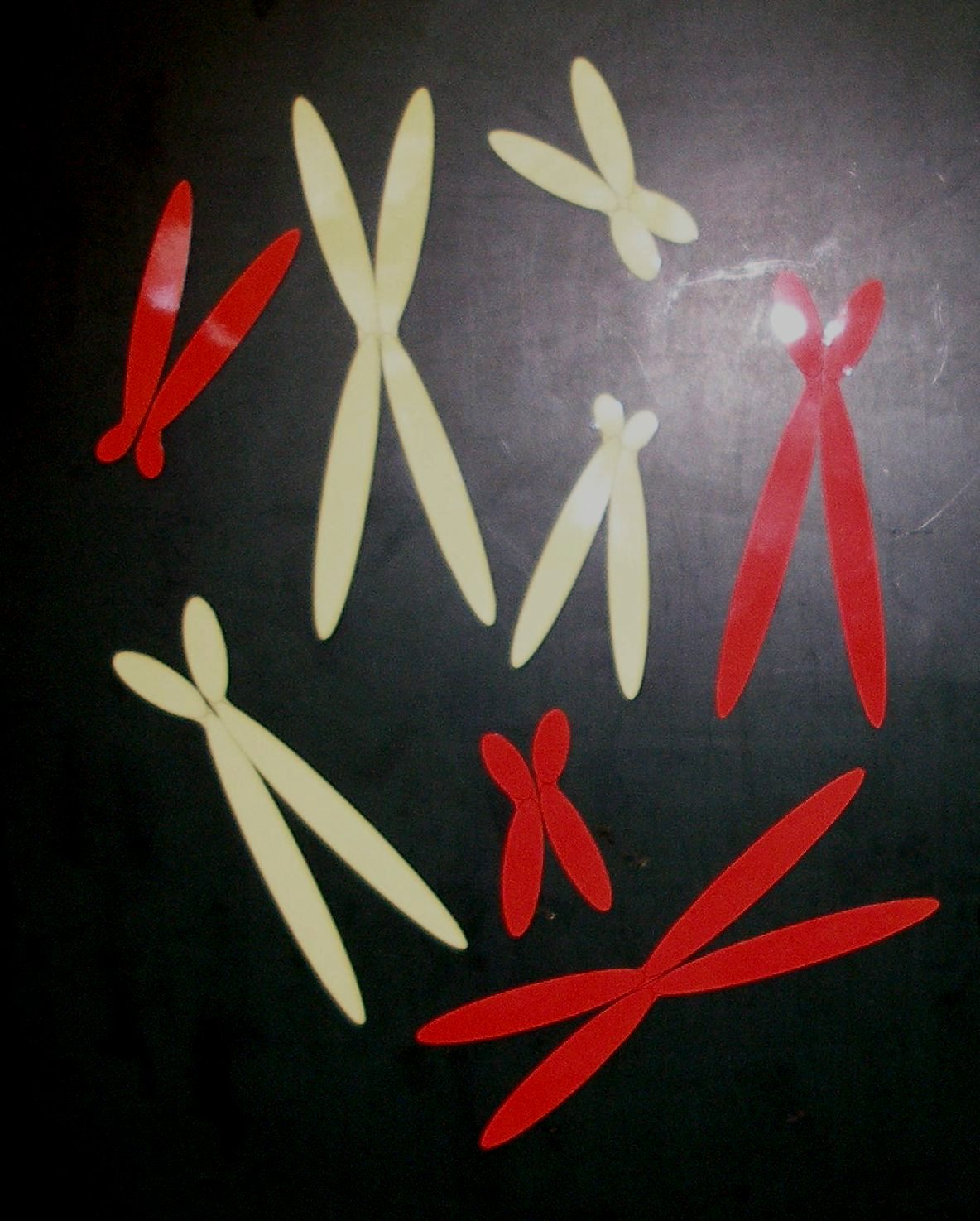 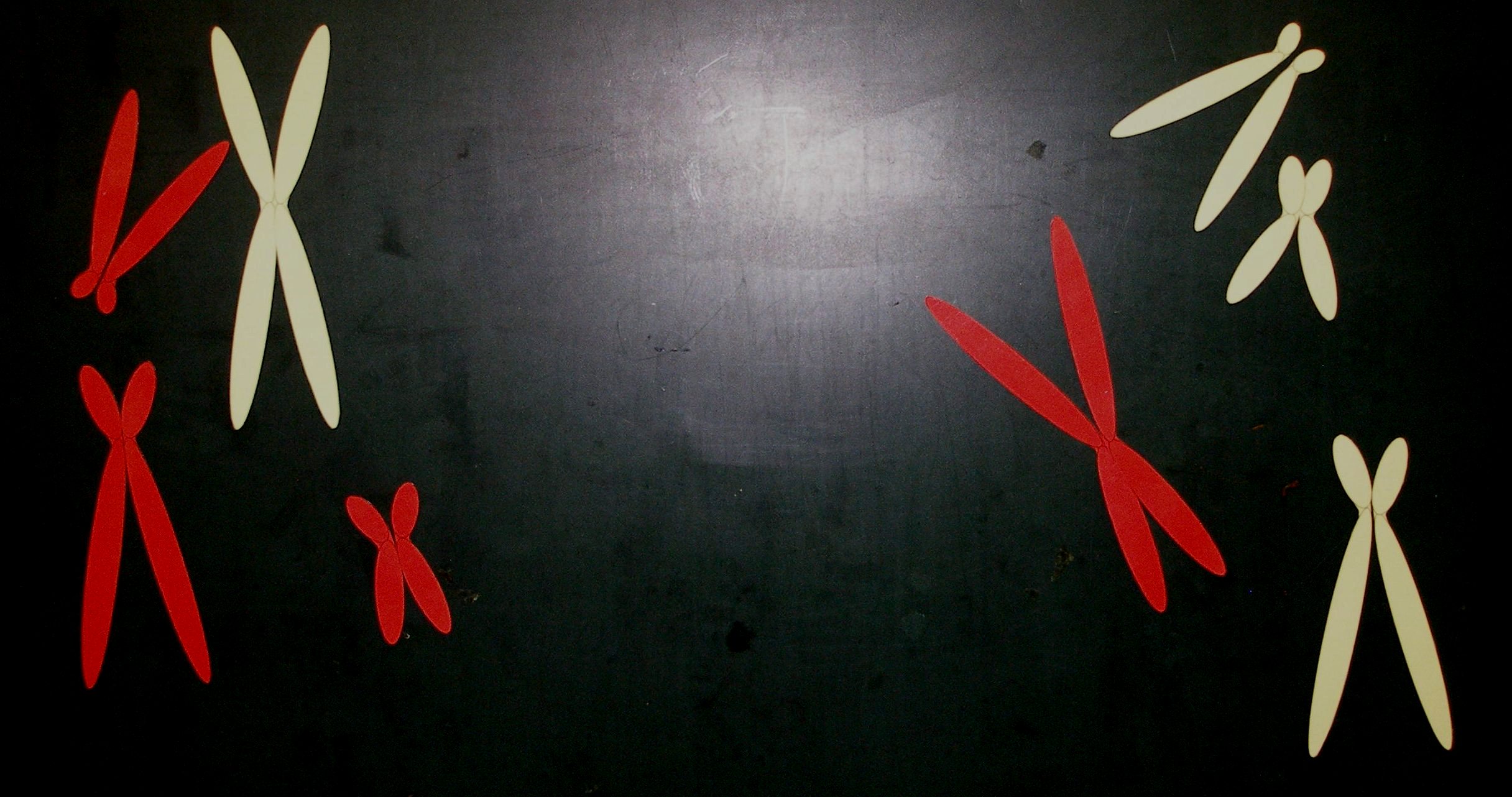 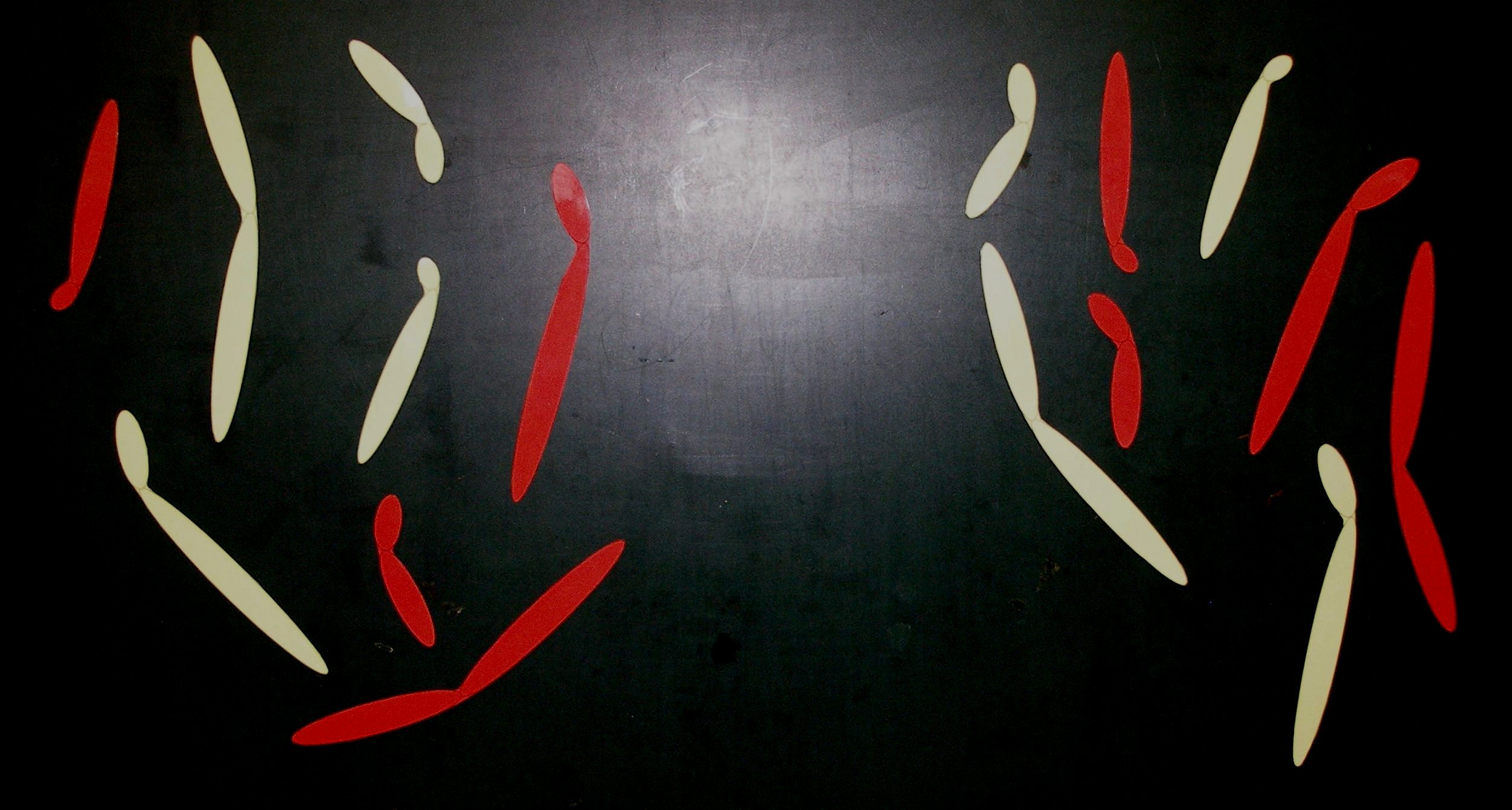 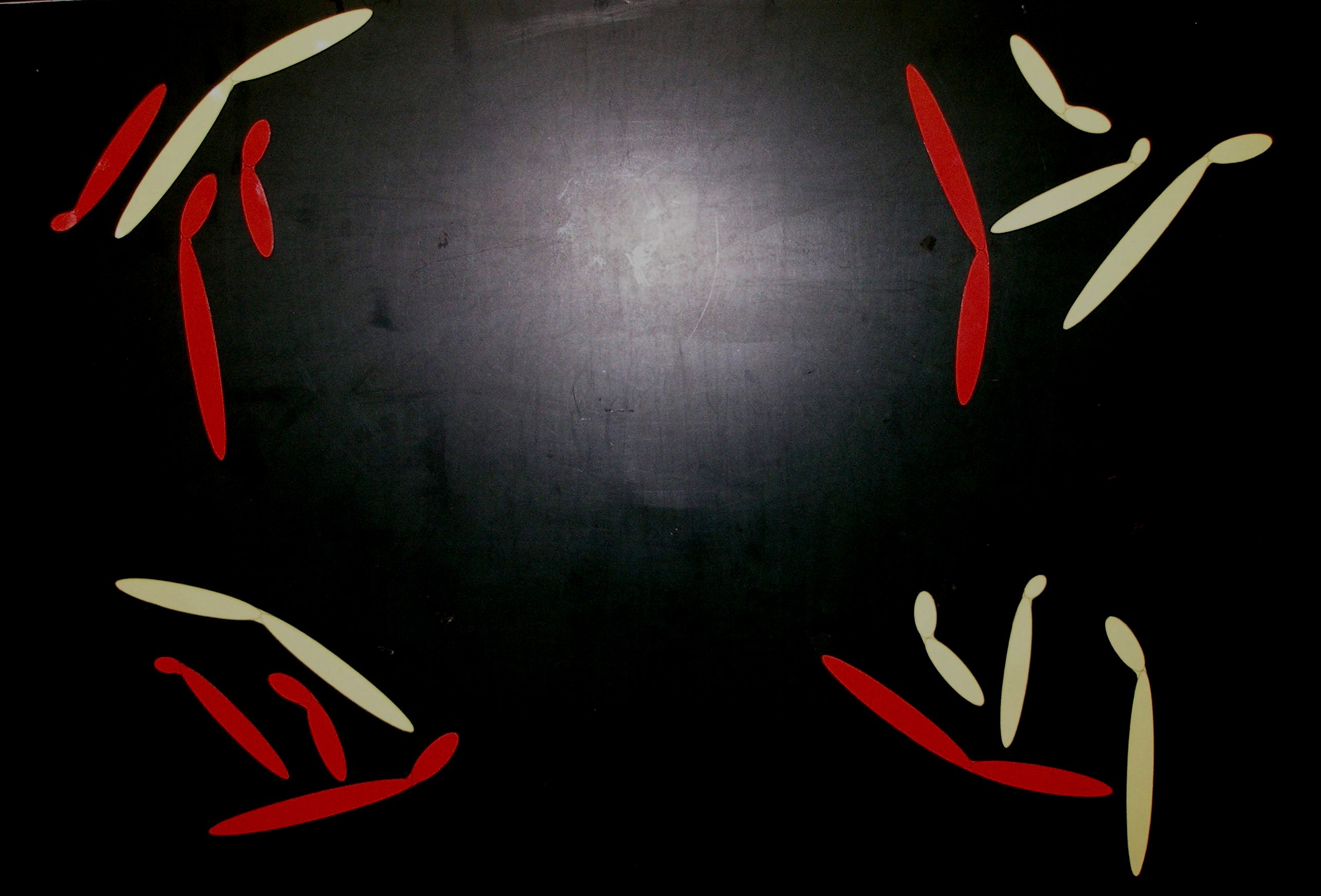 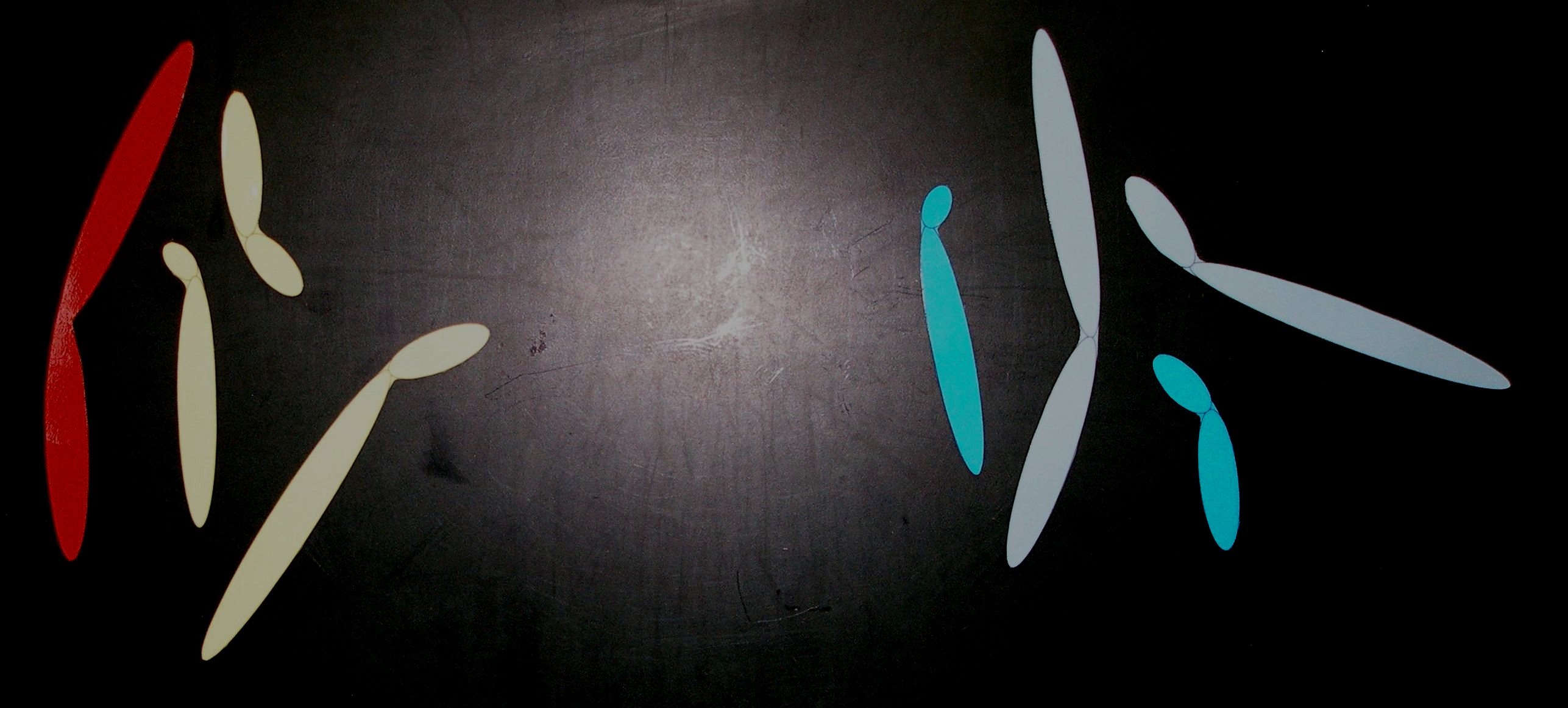 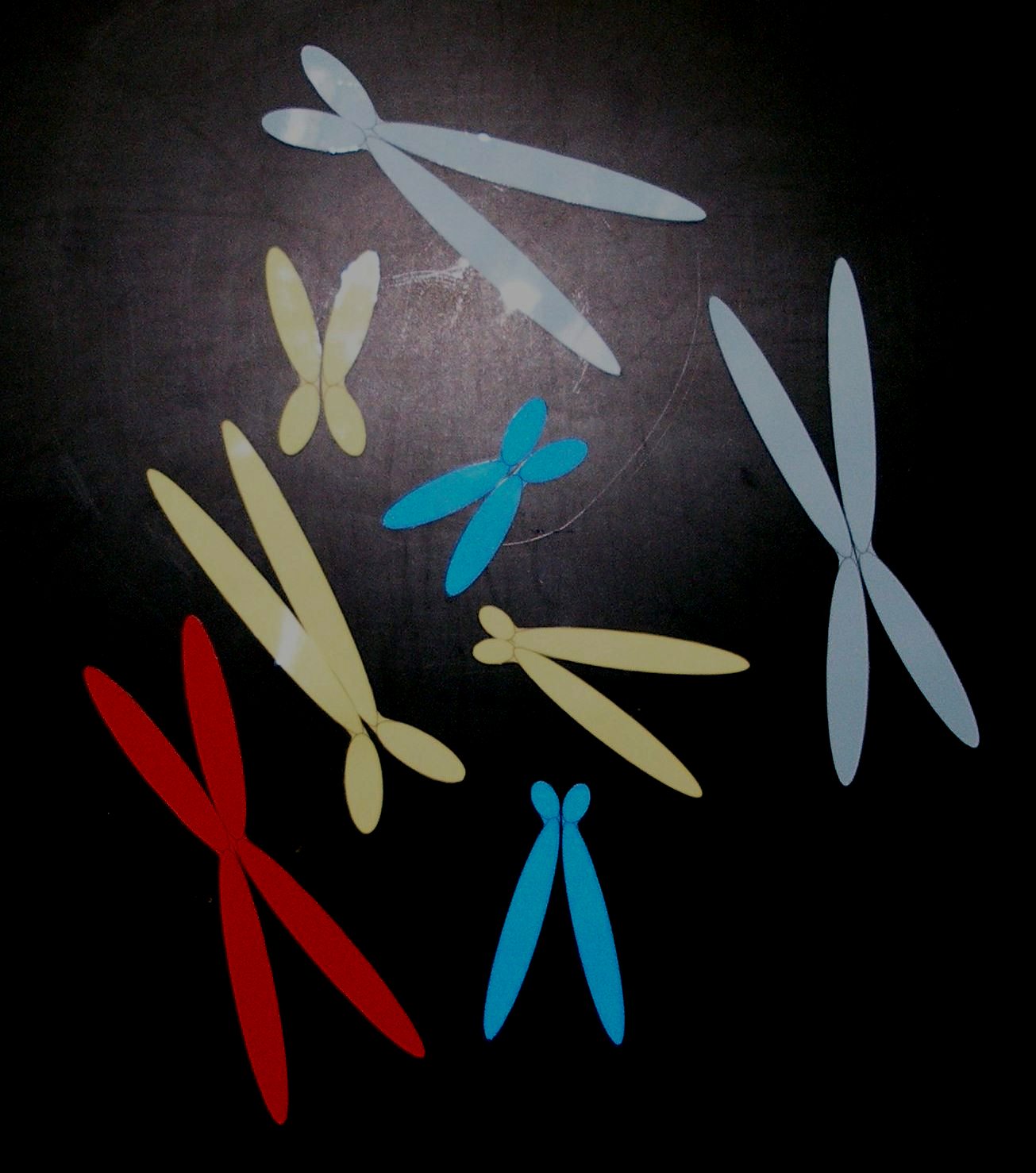 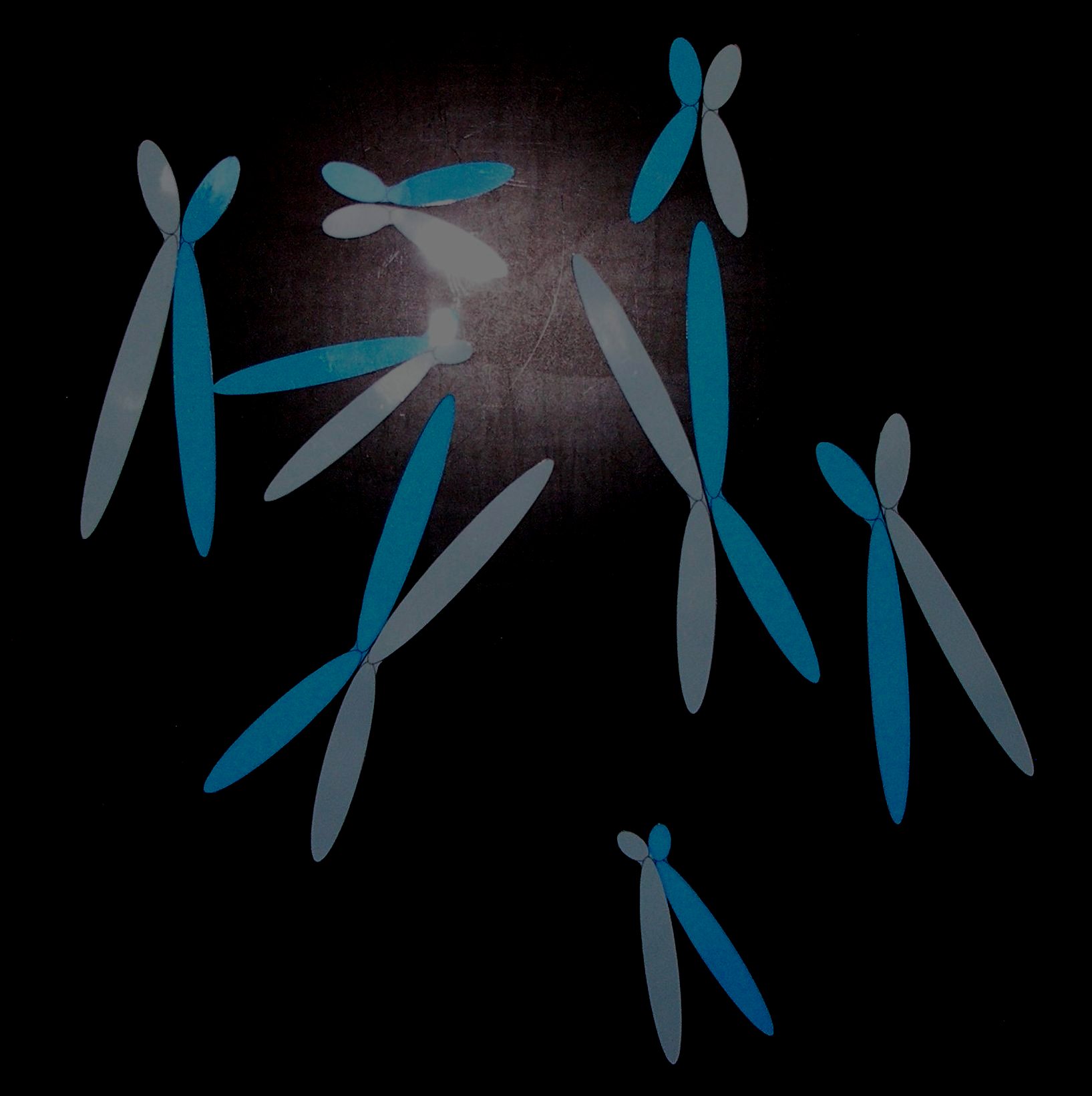 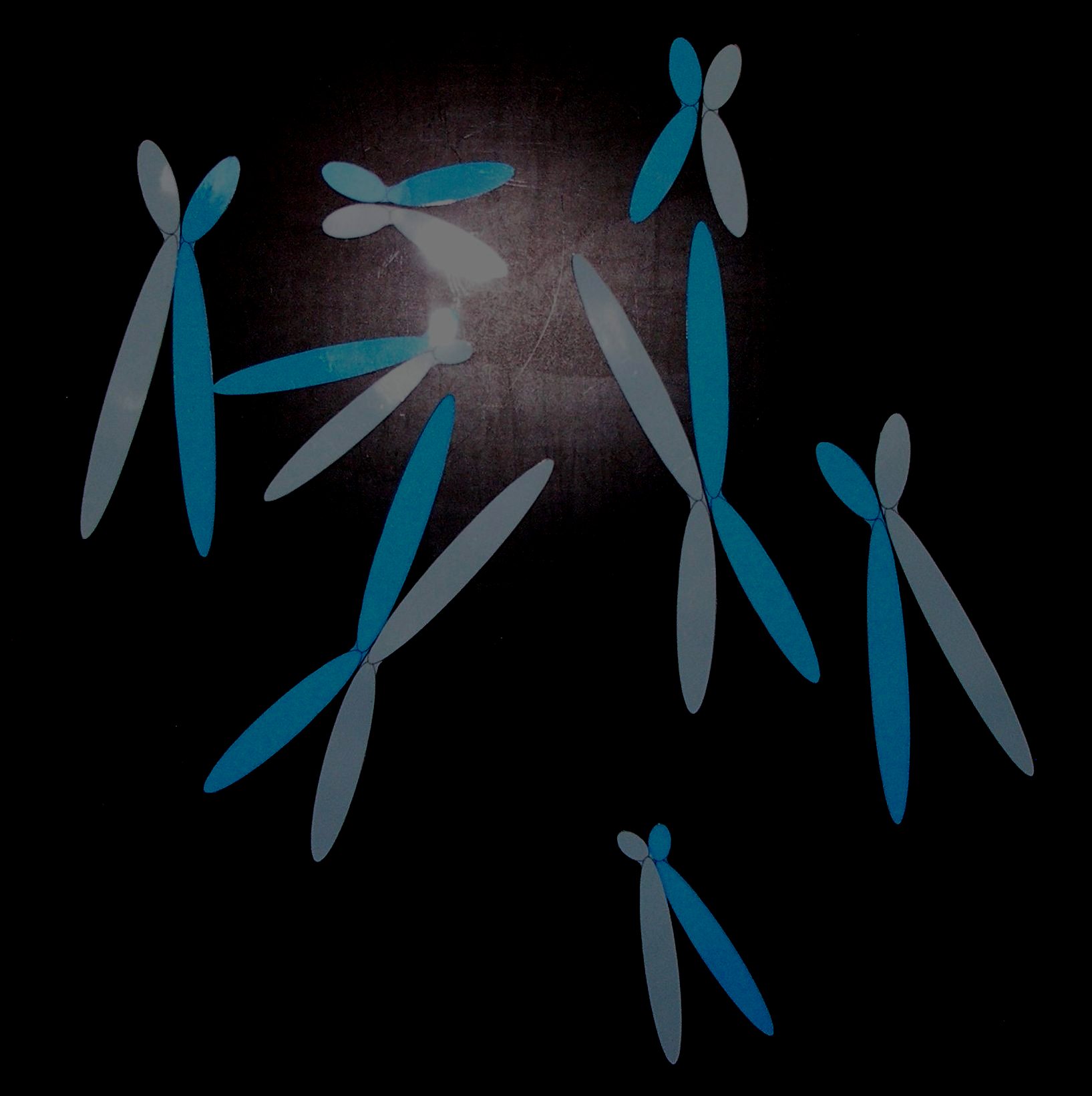 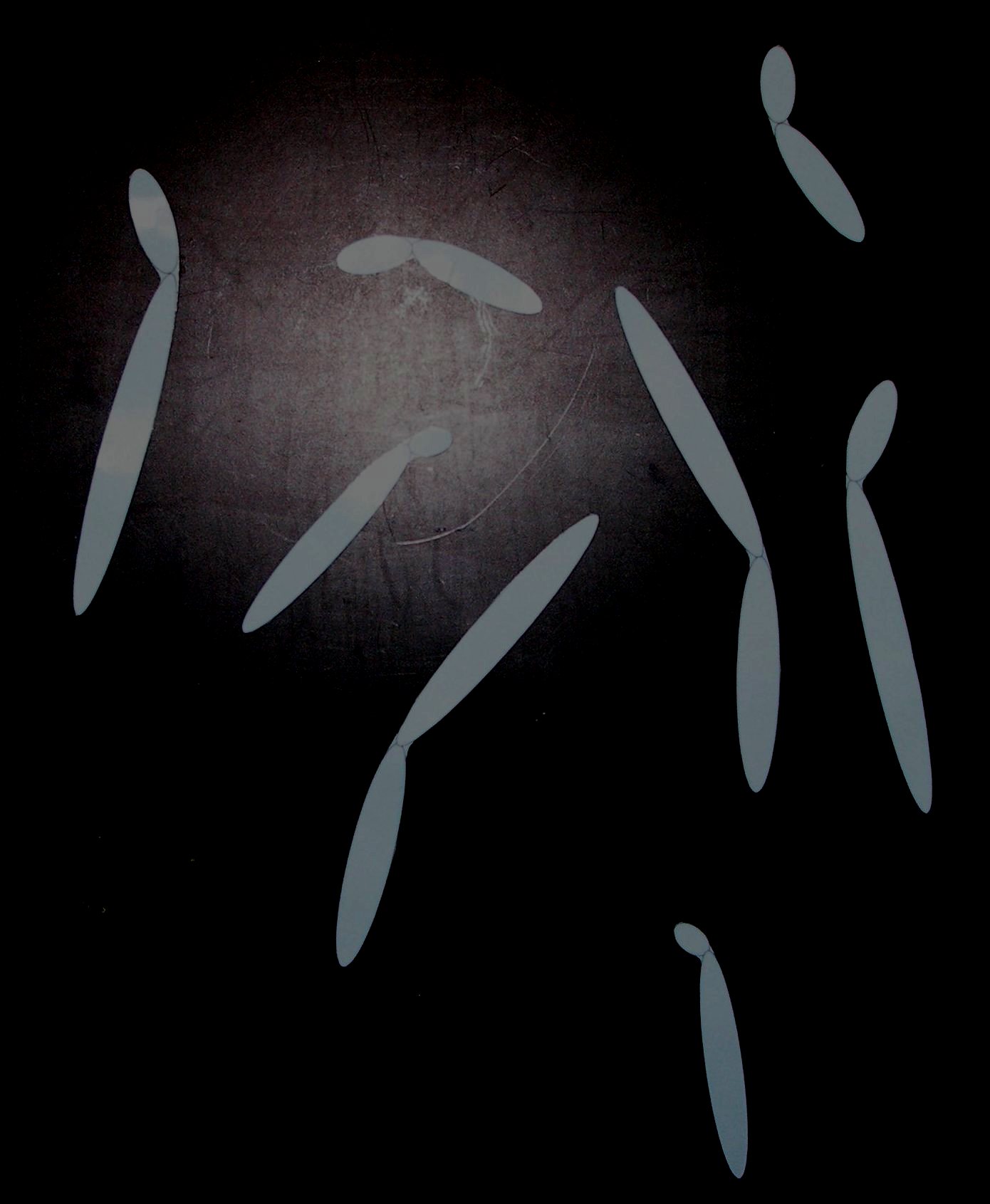 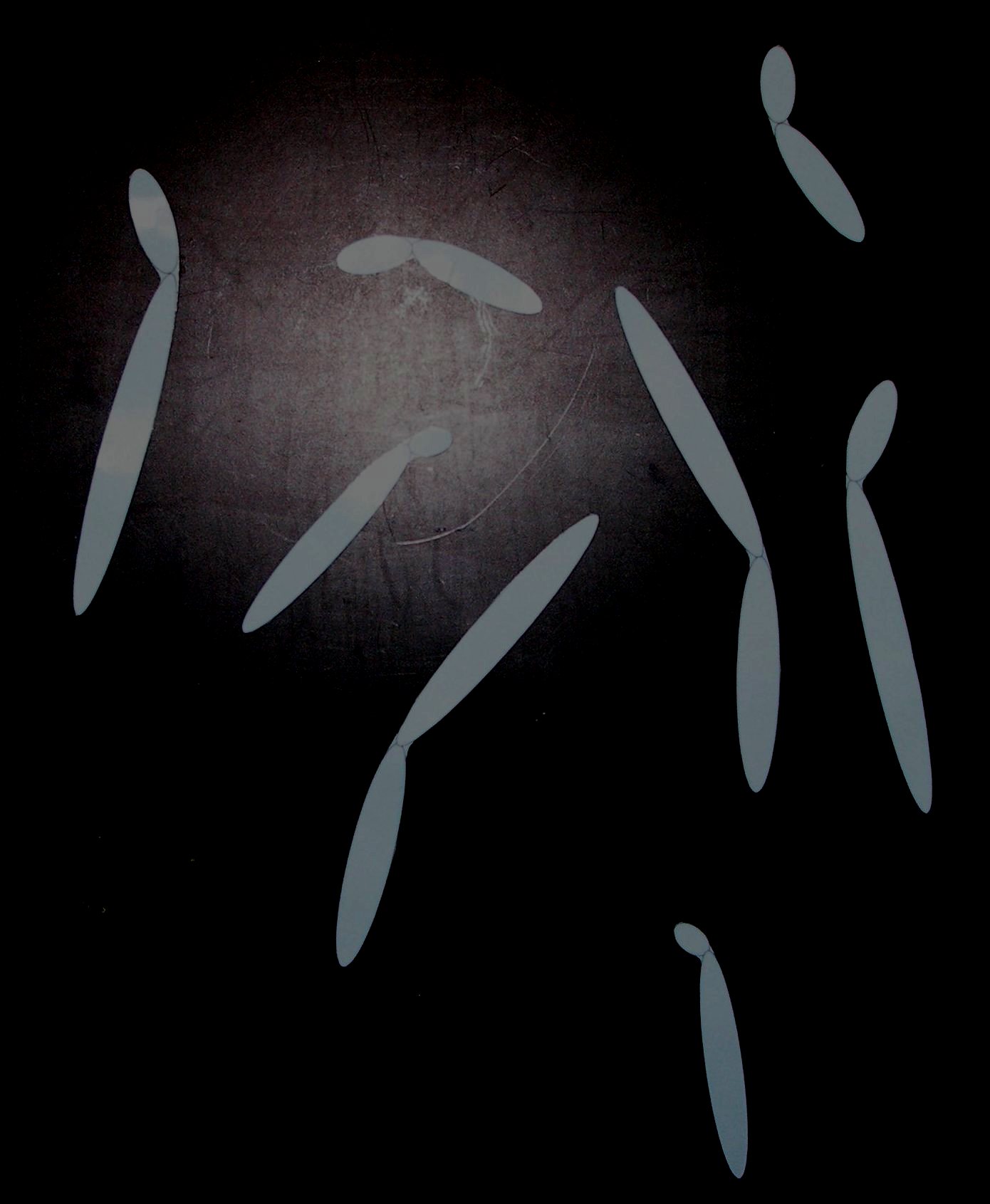 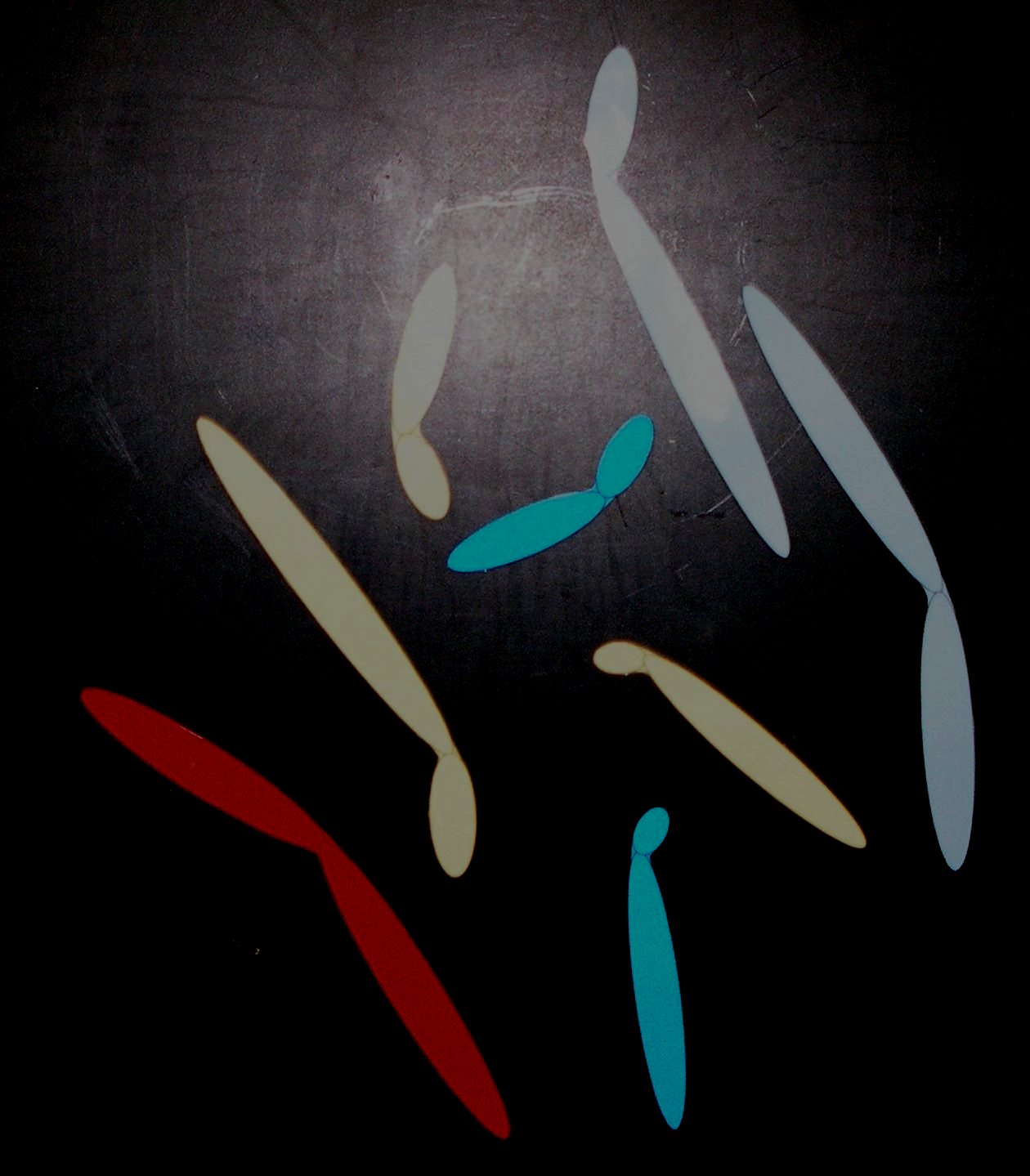 